+-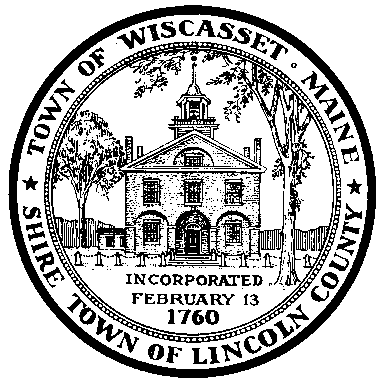 -WISCASSET ORDINANCE REVIEW COMMITTEE AGENDAMarch 13, 2017 at 6:30 p.m. Wiscasset Town Hall Meeting Room Call meeting to orderApprove minutes for February 27, 2017  meeting Review final amendments to the Disorderly House OrdinanceReview final changes to Article VI, Section 10.6.1.1 from the Historic Preservation Commission  Other Business AdjournNext meeting  March 27, 2017 at 5:30 P.M 